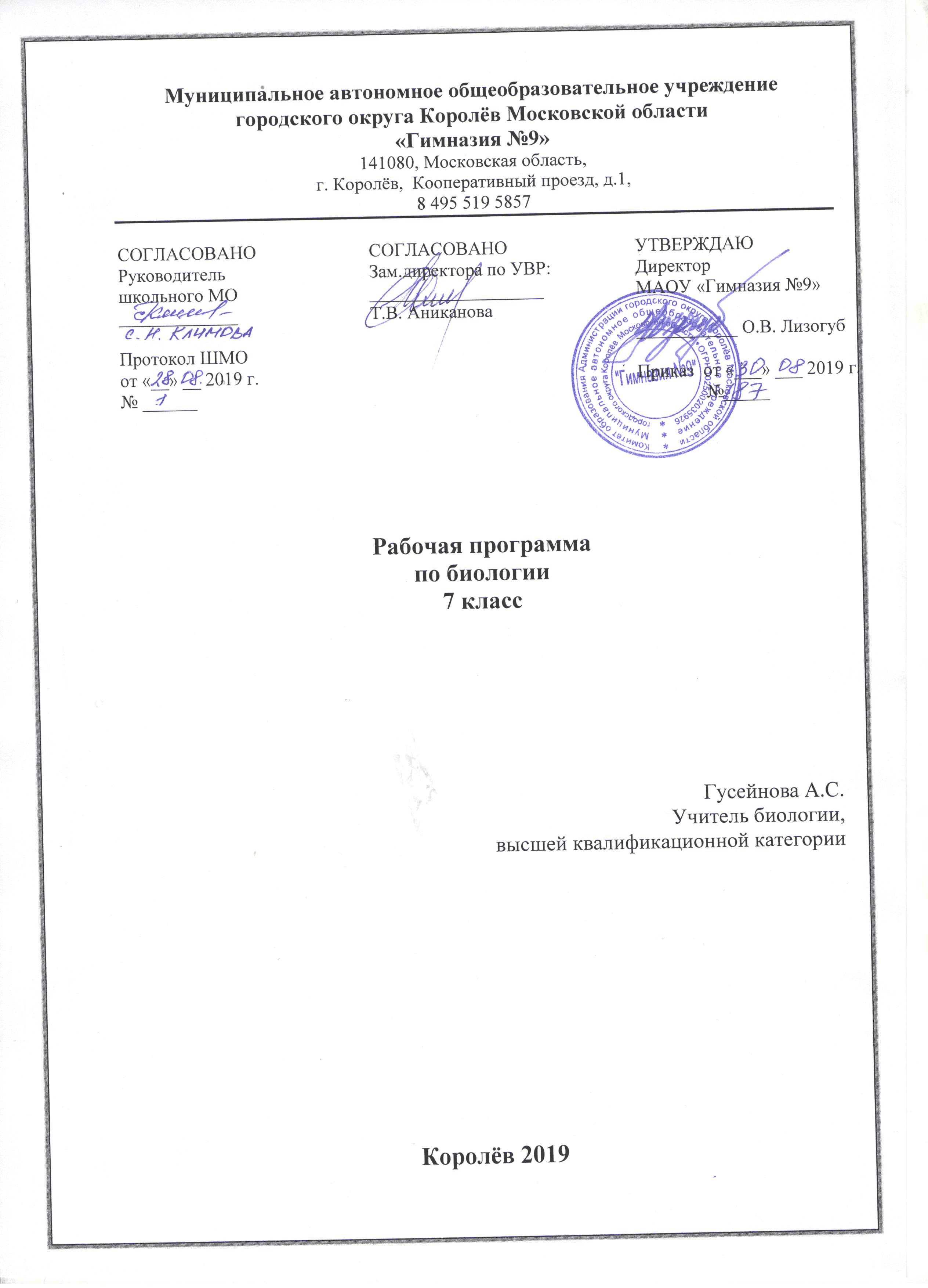 Пояснительная запискаРабочая программа учебного предмета «Биология» составлена в соответствии с требованиями Федерального государственного образовательного стандарта основного общего образования (приказ Министерства образования и науки РФ от 17.12.2010 г. № 1897), с учётом Примерной программы по учебному предмету «Биология», одобренной решением федерального учебно-методического объединения по общему образованию (протокол от 8 апреля . № 1/15), на основе Основной образовательной программы основного общего образования МАОУ «Гимназия №9».Рабочая программа по биологии ориентирована для учащихся 7 -ых классов. Уровень изучения предмета - базовый. Тематическое планирование рассчитано на 1 учебный час в неделю, что составляет 35 учебных часов в год.В системе предметов общеобразовательной школы курс биологии представлен в предметной области «Естественно-научные дисциплины». Цель: формирование у обучающихся целостного представления о мире и роли биологии в создании современной естественнонаучной картины мира; умения объяснять объекты и процессы окружающей действительности — природной, социальной, культурной, используя для этого биологические знания; Задачи:• освоение важнейших знаний об основных понятиях биологии и биологической терминологии;• овладение умениями наблюдать биологические явления, проводить лабораторный эксперимент;• развитие познавательных интересов и интеллектуальных способностей в процессе проведения лабораторных и практических работ, самостоятельного приобретения знаний в соответствии с возникающими жизненными потребностями;• воспитание отношения к биологии как к одному из фундаментальных компонентов естествознания и элементу общечеловеческой культуры;• применение полученных знаний и умений для безопасного использования и общения с объектами живой природы, решения практических задач в повседневной жизни, предупреждения явлений, наносящих вред здоровью человека и окружающей среде.Для изучения биологии в 7-х классах МАОУ «Гимназия №9» выбрана содержательная линия Пасечника В.В.. Главные особенности учебно-методического комплекта (УМК) по биологии состоят в том, что они обеспечивают преемственность в последующих классах уровней основного общего и среднего общего образования, реализуют принципы деятельностного подхода, что полностью соответствует цели организации образовательной деятельности в МАОУ «Гимназия №9» и образовательным запросам обучающихся гимназии.Для выполнения всех видов обучающих работ по биологии в 7 классе в УМК имеются учебник, учебные пособия: Латюшин В. В., Шапкин В. А. Биология. Животные. 7 класс. Учебник / М.: Дрофа, 2014 Приоритетные формы и методы работы с обучающимися:Урок, урок-практикум, урок-исследование учебная игра, лабораторная работа, практическая работа, экскурсия с творческими заданиями, защита исследовательского проекта, индивидуальное занятие.Приоритетные виды и формы контроля:Лабораторная работа, контрольная работа, практическая работа.Итоговая оценка (за четверть, полугодие) выставляется как среднеарифметическая всех перечисленных оценок. РЕЗУЛЬТАТЫ ОСВОЕНИЯ КУРСА «БИОЛОГИЯ 7 КЛАСС»В результате изучения биологии в 7 классе ученик научиться определять важнейшие биологические понятия: эволюционный путь развития животного мира; историю изучения животных; структуру зоологической науки, систематические категории;  Предметными результатами изучения предмета «Биология» являются следующие умения:Обучающиеся  научатся:выделять существенные признаки животных;аргументировать, приводить доказательства родства различных таксонов животных;осуществлять классификацию биологических объектов на основе определения их принадлежности к определенной систематической группе;раскрывать роль биологии в практической деятельности людей; роль различных организмов в жизни человека;объяснять общность происхождения и эволюции систематических групп животных на примерах сопоставления биологических объектов;выявлять примеры и раскрывать сущность приспособленности организмов к среде обитания;различать по внешнему виду, схемам и описаниям реальные биологические объекты или их изображения, выявлять отличительные признаки биологических объектов;сравнивать животных, процессы жизнедеятельности; делать выводы и умозаключения на основе сравнения;устанавливать взаимосвязи между особенностями строения и функциями клеток и тканей, органов и систем органов;использовать методы биологической науки: наблюдать и описывать биологические объекты и процессы; ставить биологические эксперименты и объяснять их результаты;знать и аргументировать основные правила поведения в природе;анализировать и оценивать последствия деятельности человека в природе;описывать и использовать приемы выращивания и размножения домашних животных, ухода за ними;знать и соблюдать правила работы в кабинете биологии.Обучающиеся получат возможность научиться:находить информацию о растениях, животных грибах и бактериях в научно-популярной литературе, биологических словарях, справочниках, Интернет ресурсе, анализировать и оценивать ее, переводить из одной формы в другую;основам исследовательской и проектной деятельности по изучению организмов различных царств живой природы, включая умения формулировать задачи, представлять работу на защиту и защищать ее.использовать приемы оказания первой помощи при укусе животных.ориентироваться в системе моральных норм и ценностей по отношению к объектам живой природы (признание высокой ценности жизни во всех ее проявлениях, экологическое сознание, эмоционально-ценностное отношение к объектам живой природы);осознанно использовать знания основных правил поведения в природе; выбирать целевые и смысловые установки в своих действиях и поступках по отношению к живой природе;создавать собственные письменные и устные сообщения о животных. работать в группе сверстников при решении познавательных задач связанных с изучением особенностей строения и жизнедеятельности животных планировать совместную деятельность, учитывать мнение окружающих и адекватно оценивать собственный вклад в деятельность группы.Личностные результаты: У обучающегося будут сформированы:  Готовность и способность обучающихся к саморазвитию и самообразованию на основе мотивации к обучению и познанию;  Развитое моральное сознание и компетентность в решении моральных проблем на основе личностного выбора, формирование нравственных чувств и нравственного поведения, осознанного и ответственного отношения к собственным поступкам.  Ответственное отношения к учению; уважительное отношения к труду, наличие опыта участия в социально значимом труде.  Целостное мировоззрение, соответствующее современному уровню развития науки и общественной практики  Осознанное, уважительное и доброжелательное отношение к другому человеку, его мнению, мировоззрению, культуре, языку, вере, гражданской позиции. Готовность и способность вести диалог с другими людьми и достигать в нем взаимопонимания  Ценности здорового и безопасного образа жизни; интериоризация правил индивидуального и коллективного безопасного поведения в чрезвычайных ситуациях, угрожающих жизни и здоровью людей  Основы экологической культуры, соответствующей современному уровню экологического мышления, наличие опыта экологически ориентированной рефлексивно-оценочной и практической деятельности в жизненных ситуациях (готовность к исследованию природы, к занятиям сельскохозяйственным трудом, к художественно-эстетическому отражению природы, к занятиям туризмом, в том числе экотуризмом, к осуществлению природоохранной деятельности).  Обучающийся получит возможность для формирования: - основ российской гражданской идентичности гуманистических и демократических ценностных ориентаций;- целостного, социально ориентированного взгляда на мир в его единстве и разнообразии природы, народов, культур и религий;- этических чувств, доброжелательности и эмоционально – нравственной отзывчивости, понимания и сопереживания всем людям.- осознания значения семьи в жизни человека осознание ценности здорового и безопасного образа жизни- основ экологической культуры соответствующей современному уровню экологического мышления, развитие опыта экологически ориентированной рефлексивно-оценочной ипрактической деятельности в жизненных ситуациях;- развитие эстетического сознания через освоение художественного наследия народов России и мира, творческой деятельности эстетического характера.-осознанно использовать знания основных правил поведения в природе и основ здорового образа жизни в быту; - выбирать целевые и смысловые установки в своих действиях и поступках по отношению к живой природе, здоровью своему и окружающих;Метапредметными результатами изучения курса «Биология» является формирование универсальных учебных действий (УУД).Регулятивные УУД :Обучающий научится:  Самостоятельно определять цели обучения, ставить и формулировать новые задачи в учебе и познавательной деятельности, развивать мотивы и интересы своей познавательной деятельности.   Самостоятельно планировать пути достижения целей, в том числе альтернативные, осознанно выбирать наиболее эффективные способы решения учебных и познавательных задач.  Соотносить свои действия с планируемыми результатами, осуществлять контроль своей деятельности в процессе достижения результата, определять способы действий в рамках предложенных условий и требований, корректировать свои действия в соответствии с изменяющейся ситуацией.    Оценивать правильность выполнения учебной задачи, собственные возможности ее решения.  Владеть основами самоконтроля, самооценки, принятия решений и осуществления осознанного выбора в учебной и познавательной.Обучающийся получит возможность научиться:- преобразовывать практическую задачу в познавательную;- самостоятельно учитывать выделенные учителем ориентиры действия в новом учебном материале;- самостоятельно адекватно оценивать правильность выполнения действия и вносить необходимые коррективы в исполнение как по ходу его реализации, так и в конце действия-  самостоятельно планировать пути достижения целей, в том числе альтернативные, осознанно выбирать наиболее эффективные способы решения учебных и познавательных задач;- соотносить свои действия с планируемыми результатами, осуществлять контроль своей деятельности в процессе достижения результата, определять способы действий в рамках предложенных условий и требований, корректировать свои действия в соответствии с изменяющейся ситуацией;- оценивать правильность выполнения учебной задачи, собственные возможности её решения; Познавательные УУД:Обучающий научится: Определять понятия, создавать обобщения, устанавливать аналогии, классифицировать, самостоятельно выбирать основания и критерии для классификации, устанавливать причинно-следственные связи, строить логическое рассуждение, умозаключение (индуктивное, дедуктивное, по аналогии) и делать выводы.  Смысловому  чтению.  Экологически мыслитьОбучающийся получит возможность научиться:-  самостоятельно определять цели своего обучения, ставить и формулировать для себя новые задачи в учёбе и познавательной деятельности, развивать мотивы и интересы своей познавательной деятельности;- владению основами самоконтроля, самооценки, принятия решений и осуществления осознанного выбора в учебной и познавательной деятельности;-  определять понятия, создавать обобщения, устанавливать аналогии, классифицировать, самостоятельно выбирать основания и критерии для классификации, устанавливать причинно-следственные связи, строить логическое рассуждение, умозаключение (индуктивное, дедуктивное и по аналогии) и делать выводы;-  создавать, применять и преобразовывать знаки и символы, модели и схемы для решения учебных и познавательных задач;- компетентностям в области использования информационно-коммуникационных технологий (далее ИКТ– компетенции);  Коммуникативные УУД:Обучающийся научится:  Организовывать учебное сотрудничество и совместную деятельность с учителем и сверстниками; работать индивидуально и в группе: находить общее решение и разрешать конфликты на основе согласования позиций и учета интересов; формулировать, аргументировать и отстаивать свое мнение.   Осознанно использовать речевые средства в соответствии с задачей коммуникации для выражения своих чувств, мыслей и потребностей для планирования и регуляции своей деятельности; владение устной и письменной речью, монологической контекстной речью.   Компетентностям в области использования информационно-коммуникационных технологий  Обучающийся получит возможность научиться: -  применять экологическое мышление в познавательной, коммуникативной, социальной практике и профессиональной ориентации.- определять возможные источники необходимых сведений, производить поиск информации, анализировать и оценивать ее достоверность умение организовывать учебное сотрудничество и совместную деятельность с учителем и сверстниками; работатьиндивидуально и в группе: находить общее решение и разрешать конфликты на основе согласования позиций и учёта интересов; формулировать, аргументировать и отстаивать своё мнение;-  осознанно использовать речевые средства в соответствии с задачей коммуникации для выражения своих чувств, мыслей и потребностей; планирования и регуляции своей деятельности; владение устной и письменной речью, монологической контекстнойречью;Содержание учебного предмета с указанием форм организации учебных занятий, основных видов учебной деятельностиВ 7 классе программа структурирована по пяти разделам:● Введение.● Простейшие.● Многоклеточные животные.● Эволюция строения и функций органов и их систем у животных.● Индивидуальное развитие животных.● Развитие и закономерности размещения животных на Земле.              СОДЕРЖАНИЕ КУРСА «БИОЛОГИЯ. Животные. 7 КЛАСС»                          7 класс  (35часов, 1 час в неделю)Введение (2 часа)Общие сведения о животном мире. История развития зоологии. Методы изучения животных. Наука зоология и ее структура. Сходство и различия животных и растений. Систематика животных.Раздел 1. Простейшие (2 часа)Простейшие: многообразие, среда и места обитания; образ жизни и поведение; биологические и экологические особенности; значение в природе и жизни человека; колониальные организмы.ДемонстрацияЖивые инфузории. Микропрепараты простейших.Раздел 2. Многоклеточные животные (20 часа)Беспозвоночные животные.Тип Губки: многообразие, среда обитания, образ жизни; биологические и экологические особенности; значение в природе и жизни человека.Тип Кишечнополостные: многообразие, среда обитания, образ жизни; биологические и экологические особенности; значение в природе и жизни человека; исчезающие, редкие и охраняемые виды.Демонстрация Микропрепарат пресноводной гидры. Образцы коралла.. Видеофильм.Типы Плоские, Круглые, Кольчатые черви: многообразие, среда и места обитания; образ жизни и поведение; биологические и экологические особенности; значение в природе и жизни человека.Тип Моллюски: многообразие, среда обитания, образ жизни и поведение; биологические и экологические особенности; значение в природе и жизни человека.Демонстрация Многообразие моллюсков и их раковин.Тип Иглокожие: многообразие, среда обитания, образ жизни и поведение; биологические и экологические особенности; значение в природе и жизни человека.ДемонстрацияМорские звезды и другие иглокожие. Видеофильм.Тип Членистоногие. Класс Ракообразные: многообразие; среда обитания, образ жизни и поведение; биологические и экологические особенности; значение в природе и жизни человека.Класс Паукообразные: многообразие, среда обитания, образ жизни и поведение; биологические и экологические особенности; значение в природе и жизни человека.Класс Насекомые: многообразие, среда обитания, образ жизни и поведение; биологические и экологические особенности; значение в природе и жизни человека.Тип ХордовыеПозвоночные животные. Надкласс Рыбы: многообразие (круглоротые, хрящевые, костные); среда обитания, образ жизни, поведение; биологические и экологические особенности; значение в природе и жизни человека; исчезающие, редкие и охраняемые виды.Класс Земноводные: многообразие; среда обитания, образ жизни и поведение; биологические и экологические особенности; значение в природе и жизни человека; исчезающие, редкие и охраняемые виды.Класс Пресмыкающиеся: многообразие; среда обитания, образ жизни и поведение; биологические и экологические особенности; значение в природе и жизни человека; исчезающие, редкие и охраняемые виды.Класс Птицы: многообразие; среда обитания, образ жизни и поведение; биологические и экологические особенности; значение в природе и жизни человека; исчезающие, редкие и охраняемые виды.Класс Млекопитающие: важнейшие представители отрядов; среда обитания, образ жизни и поведение; биологические и экологические особенности; значение в природе и жизни человека; исчезающие, редкие и охраняемые видыДемонстрацияВидеофильм.Раздел 3. Эволюция строения и функций органов и их систем у животных (6 часов)Покровы тела. Опорно-двигательная система и способы передвижения. Полости тела. Органы дыхания и газообмен. Органы пищеварения. Обмен веществ и превращение энергии. Кровеносная система. Кровь. Органы выделения. Органы чувств, нервная система, инстинкт, рефлекс. Регуляция деятельности организма.Демонстрация Влажные препараты, скелеты, модели и муляжи.Раздел 4. Развитие и закономерности размещения животных на Земле (1час)Доказательства эволюции: сравнительно-анатомические, эмбриологические, палеонтологические. Ч. Дарвин о причинах эволюции животного мира. Усложнение строения животных и разнообразие видов как результат эволюции. Ареалы обитания. Миграции. Закономерности размещения животных.ДемонстрацияПалеонтологические доказательства эволюции.Раздел 5. Биоценозы (2 часа)Естественные и искусственные биоценозы (водоем, луг, степь, тундра, лес, населенный пункт). Факторы среды и их влияние на биоценозы. Цепи питания, поток энергии. Взаимосвязь компонентов биоценоза и их приспособленность друг к другу.ЭкскурсииИзучение взаимосвязи животных с другими компонентами биоценоза.Фенологические наблюдения за весенними явлениями в жизни животных.Раздел 6. Животный мир и хозяйственная деятельность человека (2 часа)Влияние деятельности человека на животных. Промысел животных.Одомашнивание. Разведение, основы содержания и селекции сельскохозяйственных животных.Охрана животного мира: законы, система мониторинга, охраняемые территории. Красная книга. Рациональное использование животных.Календарно – тематическое планирование по биологии, 7 класс.(35ч, 1ч в неделю).ИТОГО : 35 часов№ п/п№ урокаДатаДатаДата          ТемаОсновные понятия темыХарактеристика основных видов деятельности ученика№ п/п№ урокапланпланфакт          ТемаОсновные понятия темыХарактеристика основных видов деятельности ученика111 неделя сентября1 неделя сентябряВведение(2ч).История развития зоологииОпределяют понятия «систематика», «зоология», «систематические категории».Описывают и сравнивают царства органического мира. Характеризуют этапы развития зоологии. Классифицируют животных, отрабатывают правила работы с учебником. описывают и сравнивают  царства органического мира. Отрабатывают правила работы с учебником.222 неделя сентября2 неделя сентябряСовременная зоологияОпределяют понятия «систематика», «зоология», «систематические категории».Характеризуют этапы развития зоологии. Классифицируют животных,   отрабатывают правила работы с учебником. Описывают и сравнивают  царства органического мира. 333 неделя сентябряПростейшие (2 ч)Простейшие: корненожки, радиолярии, споровики, солнечникиЛ/Р №1 «Знакомство с многообразием водных простейших»Определяют понятия «инфузории», «колония», «жгутиконосцы».Систематизируют знания при заполнении таблицы Сходство и различия простейших животных и растений». Знакомятся с многообразием простейших, особенностями их строения и значением в природе и жизни человека. Выполняют самостоятельные наблюдения за простейшими в культурах444 неделя сентябряЖгутиконосцы. Инфузории. Значение простейших.Определяют понятия «инфузории», «колония», «жгутиконосцы».Систематизируют знания при заполнении таблицы «Сравнительная характеристика систематических групп простейших». Знакомятся с многообразием простейших, особенностями их строения и значением в природе и жизни человекаОбмениваясь знаниями со сверстниками оформляют отчет.551 неделя октябряМногоклеточные животные (20 ч).Тип Губки.  Классы: Известковые, Стеклянные, Обыкновенные.«Губки.  Известковые, Стеклянные, Обыкновенные»Развивают умение выделять существенные признаки типа Губки. Выявляют черты приспособлений Губок к среде обитания.  662 неделя октябряТип Кишечнополостные.Общая характеристик, образ жизни, значение.«Кишечная полость», «полип», «медуза»Выявляютсущественных особенностей представителей разных классов Кишечнополостные. Знакомятся с правилами оказания первой помощи при ожогах ядовитыми кишечнополостными.773 неделя октябряЧерви. Общая характеристика и многообразие. Тип Плоские черви. Тип Круглые черви«Гермафродит»,«Паразиты»,«финна»Выявляютприспособления организмов к паразитическому образу жизни. Знание основных правил, позволяющих избежать заражения паразитами.884 неделя октябряТип Кольчатые черви Лабораторная №2"Знакомство с многообразием кольчатых червей" «Поясок», «Многощетинковые», «Малощетинковые»Изучают представителей типа Кольчатых класса Многощетинковых и их значение в природе и жизни человека.Выполняют    лабораторную работу992 неделя ноябряТип Моллюски. Образ жизни, многообразие Л\р №3 «Особенности строения и жизни моллюсков»Определяют понятия: «раковина», «мантия», «мантийная полость», «лёгкое», «жабры», «сердце», «тёрка», «пищеварительная железа», «слюнные железы», «глаза», «почки», «дифференциация тела»Работают  с текстомСравнивают между собой представителей разных классов10103 неделя ноябряТип Иглокожие.Определяют понятия:«воднососудистая система», «известковый скелет».Сравнивают между собой представителей разных классов иглокожих 11114 неделя ноябряТип Членистоногие. Классы: Ракообразные, Паукообразные.Лабораторная №4 "Знакомство с разнообразием ракообразныхОпределяют понятия: «наружный скелет», «хитин», «сложные глаза», «мозаичное зрение», «развитие без превращения», «паутинные бородавки», «паутина», «лёгочные мешки», «трахеи», «жаберный тип дыхания», «лёгочный тип дыхания», «трахейный тип дыхания», «партеногенез».Осознают и осмысливают  информацию о характерных особенностях. Членистоногие.Выполняют лабораторную работу.12125 неделя ноябряТип Членистоногие. Класс Насекомые Лабораторная №5 "Изучение представителей отрядов насекомых"Определяют понятия: «инстинкт», «поведение», «прямое развитие», «непрямое развитие».Осознают и осмысливают  информацию о характерных особенностях НасекомыхВыполняют лабораторную работу.13131 неделя декабряОтряды насекомых. Обобщение знаний по теме Беспозвоночные.«Полное превращение», «метаморфоз»,»социальное насекомое»Осознают и осмысливают  информацию о характерных особенностях животных.Заполняют таблицу "Отряды насекомых"14142 неделя декабряТип хордовые. Общая характеристика, многообразие, значениеОпределяют понятия: «хорда», «череп», «позвоночник», «позвонок».Осознают и осмысливают  информацию о характерных особенностях животных Типа Хордовые, их многообразии, значении в природе и жизни человека .Распознают животных типа Хордовых.Выделяют особенности строения ланцетника для жизни воде. Объясняют роль в природе и жизни человека.15153 неделя декабряКлассы рыб: Хрящевые, КостныеЛабораторная №6 "Наблюдение за внешним строением рыб"Определяют понятия: «чешуя», «плавательный пузырь», «боковая линия», «хрящевой скелет», «костный скелет», «двухкамерное сердце». Осознают и осмысливают  информацию о характерных особенностях животных класса Рыбы, их многообразии, значении в природе и жизни человека.Называют органы чувств, обеспечивающие ориентацию в воде.Выделяют особенности строения рыб.16164 неделя декабряОсновные систематические группы рыб.Определяют понятия: «Хрящевые», «костные»Работают с текстом и рисунками учебника, сотрудничают с учащимися класса. Распознают и описывают представителей систематических групп рыб. Доказывают родство хрящевых рыб с ланцетниками.17172 неделя январяКласс Земноводные, или Амфибии. Общая характеристика образ жизни, значение.Определяют понятия: «головастик», «лёгкие».Распознают и описывают внешнее строение Земноводных.Выделяют особенности строения в связи со средой обитания. Сравнивают внешнее строение земноводных и рыб.18183 неделя январяКласс Пресмыкающиеся, или Рептилии. Общая характеристика, образ жизни, значение.Определяют понятия: «внутреннее оплодотворение», «диафрагма», «кора больших полушарий».Работают с текстом и рисунками учебника.Определяют принадлежность к типу, классу и распознают распространённых представителей класса.19194 неделяянваряКласс Птицы Лабораторная №7  "Изучение внешнего строения птиц"Определяют понятия: «гнездовые птицы», «выводковые птицы», «двойное дыхание», «воздушные мешки орнитология, крылья, перьевой покров,  обтекаемая форма тела, цевка, киль, полые кости, отсутствие зубов, крупные глазницы, воздушные мешки, высокий обмен веществ, теплокровность,.Устанавливают цели лабораторной работы. Составляют план и последовательность действий. Работают с текстом и рисунками учебника.20201 неделя февраляМногообразие птицОпределяют понятия: «роговые  пластинки», ««хищные птицы», «растительноядные птицы»,  «оседлые птицы», «кочующие птицы», «перелётные птицы».Развивают умение выделять существенные признаки разных отрядов птиц.21212 неделя февраляКласс Млекопитающие, или Звери. Общая характеристика, образ жизни.Определяют понятия:  «живорождение», «матка».Работают с текстом и рисунками учебника, с Развивают умение выделять существенные признаки класса.22223 неделя февраляЭкологические группы млекопитающихРаботают с текстом параграфа. Сравнивают представителей изучаемых отрядов между собой.23234 неделя февраляЗначение млекопитающих в природе и жизни человекаОпределяют понятия «видоизменение конечностей», «вторично-водные животные», «зубная формула Миграция, цедильный аппарат, бивни, хобот, хищные зубы.Определяют роль млекопитающих в природе.24241 неделя мартаВажнейшие породы домашних млекопитающих. Обобщение знаний по темеОпределяют понятия: «копыта», рога», «сложный желудок», «жвачка». Работают в парах.Рассуждают о значении домашних животных в жизни человека.25252 неделя мартаЭволюция строения и функций органов и их  систем (6 ч). Покровы тела. Опорно-двигательная система животных. Способы передвижения и полости тела животных Лабораторная №8 "Изучение особенностей различных покровов тела".Определяют понятия: «покровы тела животных; «полость»Работа с текстом и рисунками учебника Характеризуют особенности строения покровов тела у разных групп животных;объясняют закономерности строения покровов тела. 26263 неделя мартаОрганы дыхания и газообмен Определяют понятия: «органы дыхания», «дыхательная система»,«газообмен»Характеризуют особенности дыхательных структур и типы газообмена у разных групп животных.27274 неделя мартаОрганы пищеварения. Обмен веществ и превращение энергии.Определяют понятия: «органы пищеварения», «пищеварительная система»Характеризуют особенности  строения органов и процессов пищеварения у животных разных систематических групп.28281 неделя апреляКровеносная система. Кровь Органы выделенияОпределяют понятия: «Кровеносная система.»«Кровь» «Органы выделения»Характеризуют особенности  о составе и значении крови, об особенностях строения органов кровообращения у животных разных систематических групп. 29292 неделя апреляНервная система. Рефлекс. Инстинкт. Органы чувств. Регуляция деятельности организма Определяют понятия: «Рефлекс.» «Инстинкт.» «Органы чувств»Работают в парах. Развивают представление о рефлексе и инстинкте, как основного сложного поведения животных.30303 неделя апреляПродление рода. Органы размножения, Развитие животных с превращением и без превращения. Периодизация и продолжительность жизни. Лабораторная №9 "Изучение стадий развития животных и определение их возраста"Определяют понятия: «органы размножения», «переодизация»Работа с текстом и рисунками учебника Характеризуют особенности строения органов размножения разных систематических групп.31314 неделя апреляРазвитие и закономерности размещения животных на Земле (1 ч)Доказательства эволюции животных. Ареалы обитания. Миграции. Закономерности размещения животных.Определяют понятия «ареал», «миграия», «эволюция», «популяция»Описывают и характеризуют гомологичные, аналогичные и рудиментарные органы и атавизмы. Выявляют факторы среды, влияющие на ход эволюционного процесса.32321 неделя маяБиоценозы(2 ч).Естественные и искусственные биоценозы.Определяют понятия «Биоценоз», «продуценты», «редуценты», «консументы»изучают признаки биологических объектов: естественного и искусственного биоценоза, продуцентов, консументов, редуцентов..33333 неделя маяФакторы среды и их влияние на биоценозы.Определяют понятия «Биоценоз», «продуценты», «редуценты», «консументы», «факторы»Характеризуют взаимосвязь организмов со средой обитания, влияние окружающей среды на биоценоз и приспособление организмов к среде обитания. Анализируют принадлежность биологических объектов к экологическим группам34344 неделя маяЖивотный мир и  хозяйственная деятельность человека(2ч). Законы России об охране животного мираОпределяют понятия «Конституция», «Закон», «конвенция»Работают  с дополнительными источниками литературы.35355 неделя маяОхрана и рациональное использование животного мира.«Конституция», «Закон», «конвенция»Обобщают полученные знания.